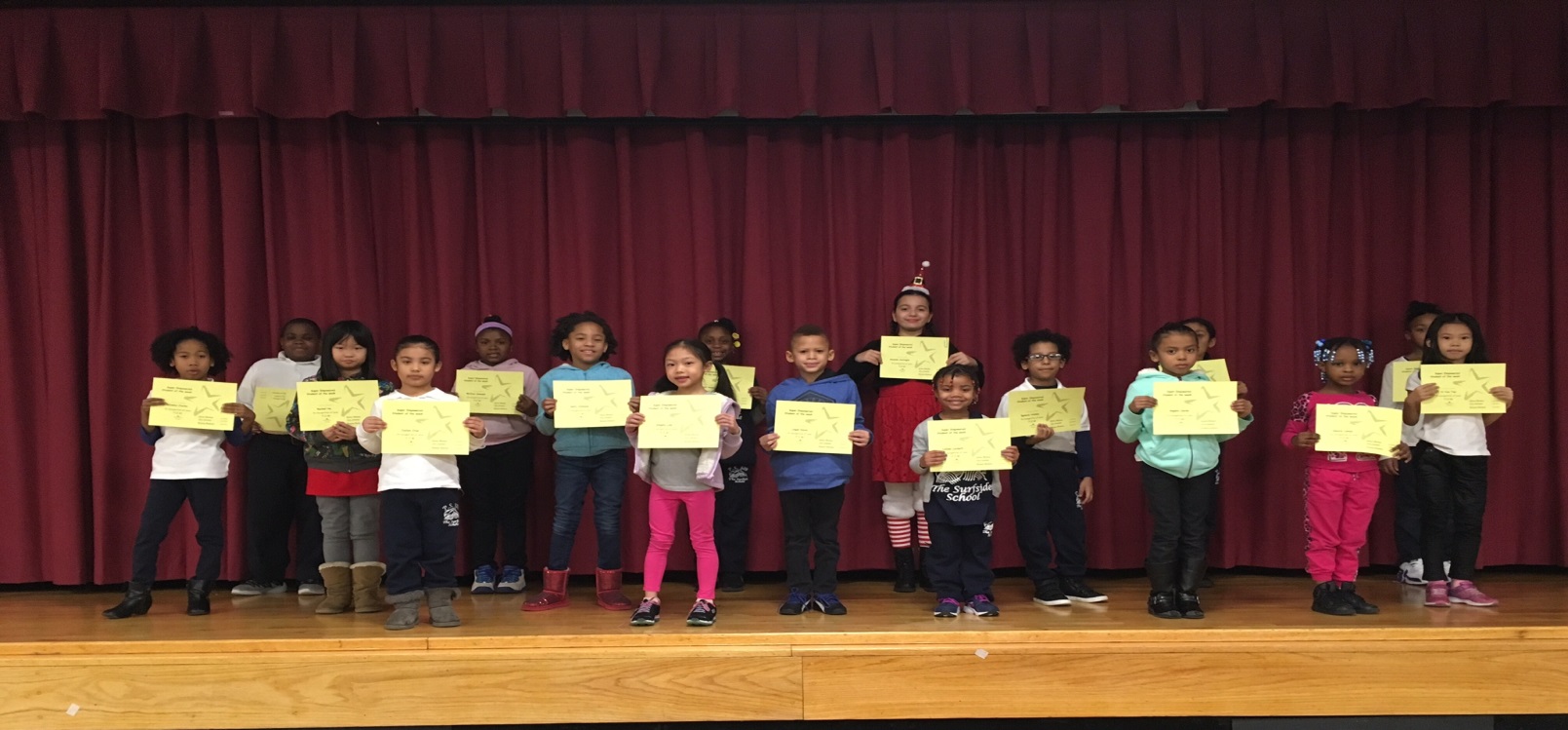 Empowered Students the Week12/16/16PRE K 131Leilani lockettPRE K 145Gloriana McdewPRE K 111Desire LamarK 138Abigail AlexanderK 147Jazlyn CruzK 140Makayla Lutchmansingh 1-113Logan Davis1-134Ignacio Vielma2-340AYiyun Tan2-340BStephy Liao3-234ARachel He3-234CJesiyah Williams4-322BMcCoya Samuels4-322AKelis Johnson4-322DShazeia Babb5-334ADoraly Diaz5-334CAmanda CastagnoK/1 133Chloe Fortunato1/2 340C Keysi Nunez2/3 234B Angela Clarke3/4 322CBrianna Clarke4/5 334DKevin Senatus 